  Руководствуясь со статьей 13.4 Федерального закона "Об отходах производства и потребления", постановления администрации Новочелны-Сюрбеевского сельского поселения от 14.01.2019  № 01 «Об утверждении Правил обустройства мест (площадок) накопления твердых коммунальных отходов и ведения их реестра на территории Новочелны-Сюрбеевского сельского поселения Комсомольского района», Уставом Новочелны-Сюрбеевского сельского поселения Комсомольского района Чувашской Республики,    администрация Новочелны-Сюрбеевского сельского поселения Комсомольского района Чувашской Республики п о с т а  н о в л я е т: I. Внести в  постановление администрации Новочелны-Сюрбеевского сельского поселения сельского поселения от 14.01.2019 года № 02  «Об утверждении реестра контейнерных площадок на территории Новочелны-Сюрбеевского сельского поселения Комсомольского района Чувашской Республики» следующие изменения:Приложение «Реестр контейнерных площадок для сбора  твердых коммунальных отходов, расположенных на территриии  Новочелны-Сюрбеевского сельского поселения Комсомольского района Чувашской Республики», изложить в следующей в редакции согласно приложению № 1 к настоящему постановлению.Утвердить схемы размещения мест (площадок) накопления твердых коммунальных отходов, расположенных на территории Новочелны-Сюрбеевского сельского поселения согласно приложению № 2 к настоящему постановлению.II. Настоящее постановление вступает в силу после его официального опубликования в информационном бюллетене «Вестник Новочелны-Сюрбеевского сельского поселения Комсомольского района» и подлежит размещению на сайте администрации Новочелны-Сюрбеевского сельского поселения.Глава сельского поселения                                         Г.Г.РакчеевПриложение № 1к постановлению администрацииНовочелны-Сюрбеевского сельского поселенияот 08.04.2019  № 18аРЕЕСТРмест (площадок) накопления твердых коммунальных отходов, расположенных на территории Новочелны-Сюрбеевского сельского поселения 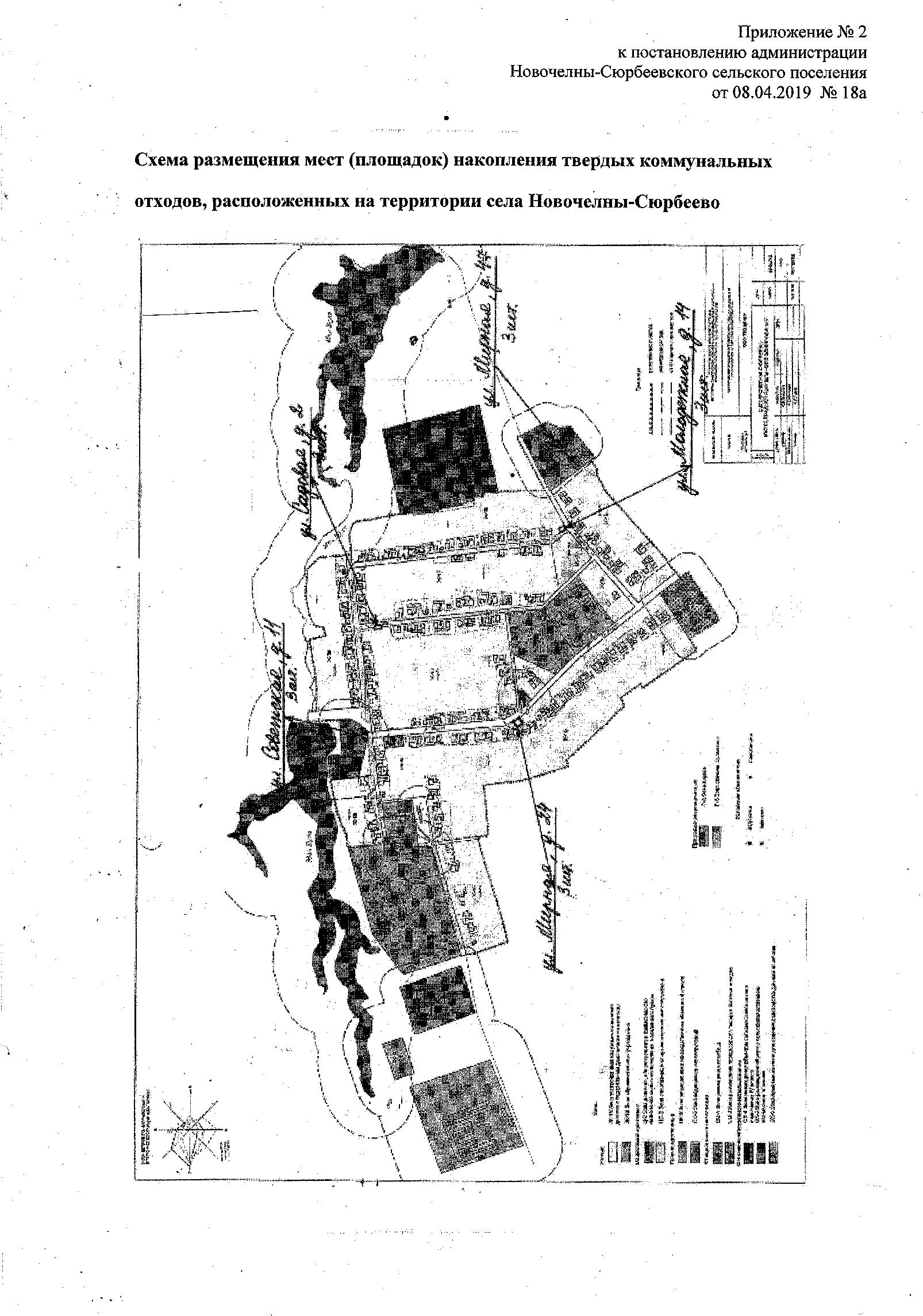 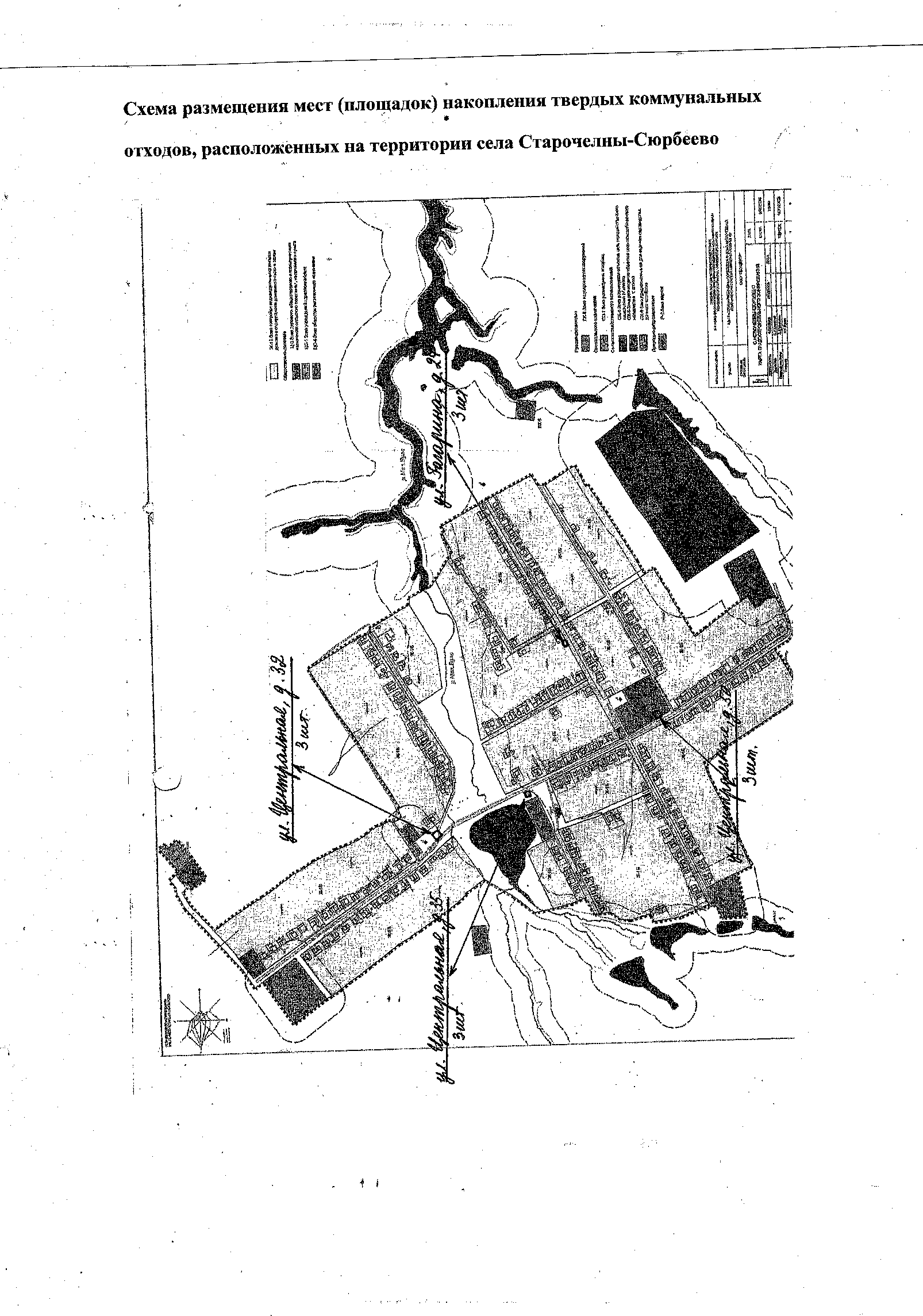 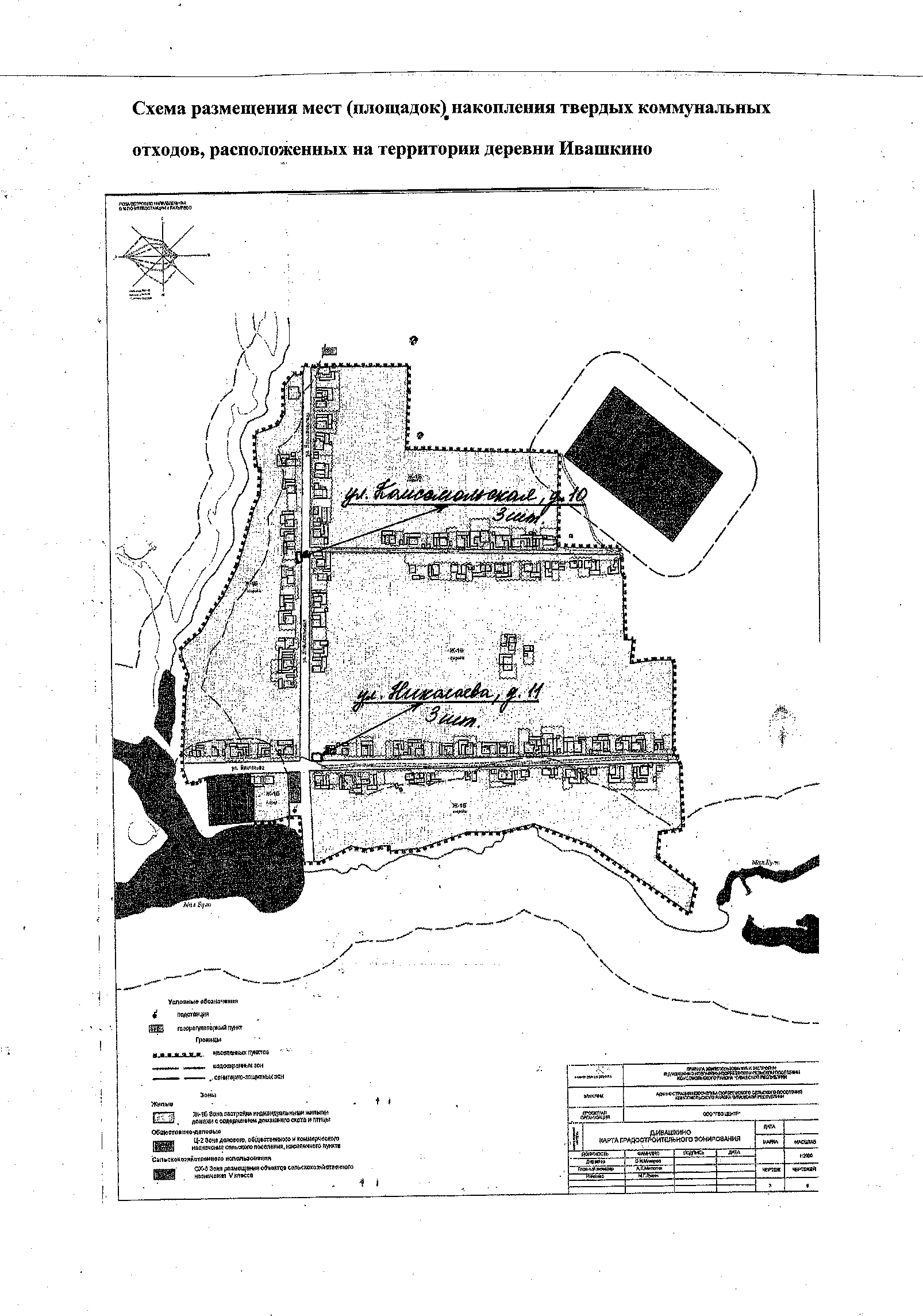 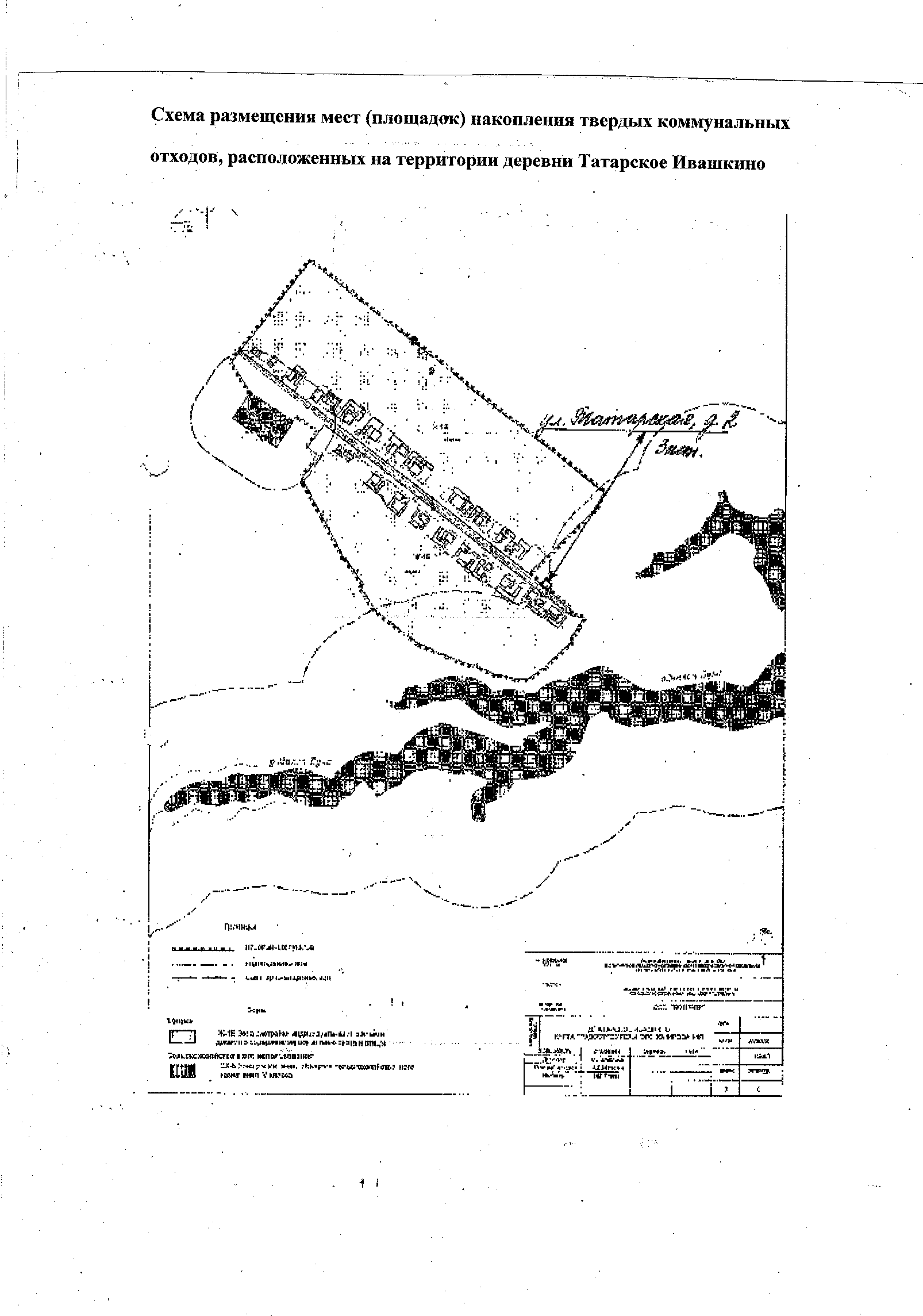 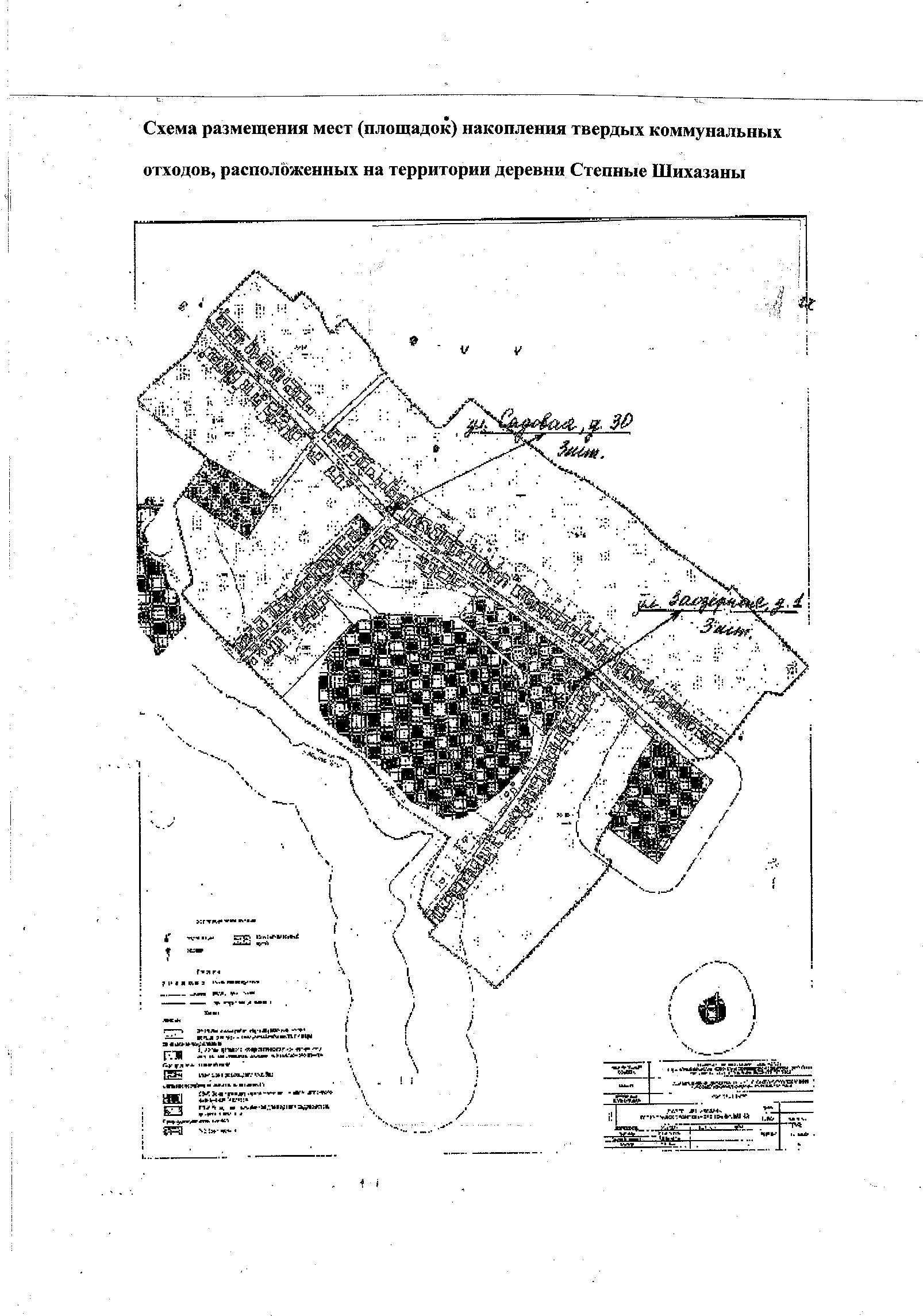 ЧĂВАШ РЕСПУБЛИКИКОМСОМОЛЬСКИ РАЙОНĚАСЛĂ   ÇĚРПУЕЛЯЛ ПОСЕЛЕНИЙĚНАДМИНИСТРАЦИЙĔЙ Ы Ш Ă Н Уапрелĕн 08-мěшě 2019ç.№  18аАСЛĂ ÇĚРПУЕЛ  ялě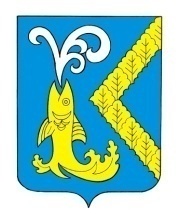 ЧУВАШСКАЯ РЕСПУБЛИКАКОМСОМОЛЬСКИЙ РАЙОНАДМИНИСТРАЦИЯ НОВОЧЕЛНЫ-СЮРБЕЕВСКОГОСЕЛЬСКОГО ПОСЕЛЕНИЯП О С Т А Н О В Л Е Н И Еот 08 апреля  2019г.		 №  18а	село НОВОЧЕЛНЫ-СЮРБЕЕВОО внесении изменений в постановление администрации Новочелны-Сюрбеевского сельского поселения от 14.01.2019 года № 02 «Об утверждении реестра контейнерных площадок на территории Новочелны-Сюрбеевского сельского поселения Комсомольского района Чувашской Республики»№Данные о нахождении мест (площадок) накопления твердых коммунальных отходовТехнические характеристики мест (площадок) накопления твердых коммунальных отходовДанные о собственниках мест (площадок) накопления твердых коммунальных отходовДанные об источниках образования твердых коммунальных отходов, которые складируются в местах (на площадках) накопления твердых коммунальных отходов1Контейнерная площадка с. Новочелны-Сюрбеево,  ул. Центральнаяд.  32(напротив дома )Бетонное основание  площадь 4,5 кв.м. контейнеров–3 объем–0,75куб.м. объем–0,75куб.м.   объем–0,75куб.м.    Администрация Новочелны-Сюрбеевского сельского поселения Комсомольского района Чувашской Республики429148 ЧР, Комсомольский район, с. Новочелны-Сюрбеево, ул. Центральная, д. 1 «б» ОГРН 1052132011931Частные домовладения с. Новочелны-Сюрбеево,       ул. Центральная, д.д. 1,2,3,4,5,6,7,8,9,10,11,12,13,14,15,16,17,18,19,20,21,22,23,24,25,26,27,28,29,30,31,32Ул. Речная, д.д. 1,2,3,4,5,6,7,8,9,10,11,12,13,14,15,16,17,18,19,20,21,22,23,24,25,26,27,28,29,30,31,32,33,34,35,36,37,38,392Контейнерная площадка с. Новочелны-Сюрбеево,  ул. Центральнаяд.  35(напротив дома )Бетонное основание  площадь 4,5 кв.м. контейнеров–3 объем–0,75куб.м. объем–0,75куб.м.   объем–0,75куб.мАдминистрация Новочелны-Сюрбеевского сельского поселения Комсомольского района Чувашской Республики429148 ЧР, Комсомольский район, с. Новочелны-Сюрбеево, ул. Центральная, д. 1 «б» ОГРН 1052132011931 Частные домовладения с. Новочелны-Сюрбеево,       ул. Спутник, д.д. 1,2,3,4,5,6,7,8,9,10,11,13,15,17,19Ул. Центральная, д.д. 34,35,36,37,38,39,40,41,42,43,44,45,46,47,48,49,51,53,553Контейнерная площадка с. Новочелны-Сюрбеево,  ул. Центральнаяд.  50(напротив дома )Бетонное основание  площадь 4,5 кв.м. контейнеров–3 объем–0,75куб.м. объем–0,75куб.м.   объем–0,75куб.мАдминистрация Новочелны-Сюрбеевского сельского поселения Комсомольского района Чувашской Республики429148 ЧР, Комсомольский район, с. Новочелны-Сюрбеево, ул. Центральная, д. 1 «б» ОГРН 1052132011931Частные домовладения с. Новочелны-Сюрбеево,       ул. Центральная, д.д. 52,54,56,58,60,61,62,63,64,65,66,67,68,69,70,71,72,73,75,77,79,81,83Ул. Больничная, д.д. 1,2,3,4,5,6,7,8,10,12,14,16,18,20,22,24,26,28Ул. Гагарина, д.д. 32,34,36,38,39,41,43,45,47,49,51,53,55,57,59,61,634Контейнерная площадка с. Новочелны-Сюрбеево,  ул. Гагаринад.  27(напротив дома )Бетонное основание  площадь 4,5 кв.м. контейнеров–3 объем–0,75куб.м. объем–0,75куб.м.   объем–0,75куб.мАдминистрация Новочелны-Сюрбеевского сельского поселения Комсомольского района Чувашской Республики429148 ЧР, Комсомольский район, с. Новочелны-Сюрбеево, ул. Центральная, д. 1 «б» ОГРН 1052132011931Частные домовладения с. Новочелны-Сюрбеево,       ул. Школьная, д.д. 1,2,3,4,5,6,7,8,9,10,11,12,13,14,15,16,17,18,19,20,21,22Ул. Гагарина, д.д. 1,2,3,4,5,6,7,8,9,10,11,12,13,14,15,16,17,18,19,20,21,22,23,24,25,27,29,31,33,35,37Ул. Разумова, д.д. 1,2,3,4,5,6,7,8,95Контейнерная площадка с. Старочелны-Сюрбеево,  в северо-западной части пересечения улиц Советская и МирнаяБетонное основание  площадь 4,5 кв.м. контейнеров–3 объем–0,75куб.м. объем–0,75куб.м.   объем–0,75куб.мАдминистрация Новочелны-Сюрбеевского сельского поселения Комсомольского района Чувашской Республики429148 ЧР, Комсомольский район, с. Новочелны-Сюрбеево, ул. Центральная, д. 1 «б» ОГРН 1052132011931Частные домовладения с. Старочелны-Сюрбеево,       Ул.Чапаева, д.д. 1,2,3,4,5,6,7,8,9,10,11,12,13,14,15,16,17,18,19,20,21,22,23Ул. Советская, д.д. 1,2,3,4,5,6,7,8,9,10,11,12,13,14,15,16,17,18,20,22Ул. Мирная, д.д. 1,2,3,4,5,6,7,8,96Контейнерная площадка с. Старочелны-Сюрбеево,  ул.  Мирная, д. 24 (напротив дома)Бетонное основание  площадь 4,5 кв.м. контейнеров–3 объем–0,75куб.м. объем–0,75куб.м.   объем–0,75куб.мАдминистрация Новочелны-Сюрбеевского сельского поселения Комсомольского района Чувашской Республики429148 ЧР, Комсомольский район, с. Новочелны-Сюрбеево, ул. Центральная, д. 1 «б» ОГРН 1052132011931Частные домовладения с. Старочелны-Сюрбеево,       Ул. Мирная, д.д. 4,5,6,7,8,9,10,11,12,13,14,15,16,17,18,19,20,21,22,23,24,25,26,27,28,29,30,32,34,36,38,40,42,44,46,48,507Контейнерная площадка с. Старочелны-Сюрбеево,  ул.  Молодежная, д. 14(напротив дома)Бетонное основание  площадь 4,5 кв.м. контейнеров–3 объем–0,75куб.м. объем–0,75куб.м.   объем–0,75куб.мАдминистрация Новочелны-Сюрбеевского сельского поселения Комсомольского района Чувашской Республики429148 ЧР, Комсомольский район, с. Новочелны-Сюрбеево, ул. Центральная, д. 1 «б» ОГРН 1052132011931Частные домовладения с. Старочелны-Сюрбеево,       Ул. Мирная, д.д. 33,35,37,39,41,43,45Ул. Учительская, д.д. 1,2,3,4,5,6,7,8,9,10,11,13,15,17,19,21,23,25,27,29,31,33У. Молодежная, д.д. 2,4,6,8,10,12,14,16,18,208Контейнерная площадка с. Старочелны-Сюрбеево,  ул.  Садовая, д. 2(напротив дома)Бетонное основание  площадь 4,5 кв.м. контейнеров–3 объем–0,75куб.м. объем–0,75куб.м.   объем–0,75куб.мАдминистрация Новочелны-Сюрбеевского сельского поселения Комсомольского района Чувашской Республики429148 ЧР, Комсомольский район, с. Новочелны-Сюрбеево, ул. Центральная, д. 1 «б» ОГРН 1052132011931Частные домовладения с. Старочелны-Сюрбеево,       Ул. Садовая, д.д.1,2,3,4,5,6,7,8,9,10,11,12,13,14,15,16,17,18,19,21,23,25Ул. Советская, д.д. 19,21,23,24,25,26,27,28,29,31,339Контейнерная площадка с. Старочелны-Сюрбеево,  ул.  Мирная, д. 57(северо-запад Старочелны-Сюрбеевского СДК)Бетонное основание  площадь 4,5 кв.м. контейнеров–3 объем–0,75куб.м. объем–0,75куб.м.   объем–0,75куб.мАдминистрация Новочелны-Сюрбеевского сельского поселения Комсомольского района Чувашской Республики429148 ЧР, Комсомольский район, с. Новочелны-Сюрбеево, ул. Центральная, д. 1 «б» ОГРН 1052132011931Администрация Новочелны-Сюрбеевского сельского поселения, Старочелны-Сюрбеевский СДК, муниципальная пожарная охрана10Контейнерная площадка д. Ивашкино,  ул.  Николаева, д. 11(напротив дома)Бетонное основание  площадь 4,5 кв.м. контейнеров–3 объем–0,75куб.м. объем–0,75куб.м.   объем–0,75куб.мАдминистрация Новочелны-Сюрбеевского сельского поселения Комсомольского района Чувашской Республики429148 ЧР, Комсомольский район, с. Новочелны-Сюрбеево, ул. Центральная, д. 1 «б» ОГРН 1052132011931Частные домовладения д. Ивашкино,       Ул. Комсомольская, д.д.1,2,3,4,5,6,7,8,9,10,11,12,13,14,15,16,17,18,19,20,21,22,23,25,27Ул. Новая, д.д. 1,2,3,4,5,6,7,8,9,10,11,12,13,14, 15,16,18,20,22,24,2611Контейнерная площадка д. Ивашкино,  ул.  Комсомольская, д. 11(напротив дома)Бетонное основание  площадь 4,5 кв.м. контейнеров–3 объем–0,75куб.м. объем–0,75куб.м.   объем–0,75куб.мАдминистрация Новочелны-Сюрбеевского сельского поселения Комсомольского района Чувашской Республики429148 ЧР, Комсомольский район, с. Новочелны-Сюрбеево, ул. Центральная, д. 1 «б» ОГРН 1052132011931Частные домовладения д. Ивашкино,       Ул. Николаева, д.д.1,2,3,4,5,6,7,8,9,10,11,12,13,14,15,16,17,18,19,20,21,22,23,24,25,26,27,28,29,30,31,32,3312Контейнерная площадка д. Татарское Ивашкино,  ул.  Татарская, д. 3(напротив дома)Бетонное основание  площадь 4,5 кв.м. контейнеров–3 объем–0,75куб.м. объем–0,75куб.м.   объем–0,75куб.мАдминистрация Новочелны-Сюрбеевского сельского поселения Комсомольского района Чувашской Республики429148 ЧР, Комсомольский район, с. Новочелны-Сюрбеево, ул. Центральная, д. 1 «б» ОГРН 1052132011931Частные домовладения д. Татарское Ивашкино,ул. Татарская, д.д. 1,2,3,4,5,6,7,8,9,10,11,12,13,14,15,16,17,18,19,20,21,22,23,2413Контейнерная площадка д. Степные Шихазаны,  ул.  Садовая, д. 64(напротив дома)Бетонное основание  площадь 4,5 кв.м. контейнеров–3 объем–0,75куб.м. объем–0,75куб.м.   объем–0,75куб.мАдминистрация Новочелны-Сюрбеевского сельского поселения Комсомольского района Чувашской Республики429148 ЧР, Комсомольский район, с. Новочелны-Сюрбеево, ул. Центральная, д. 1 «б»Частные домовладения д. Степные Шихазаны, ул. Садовая, д.д. 50,52,54,56,58,60,62,64,66,68,70,72,74,76,78,80,82,84,86Ул. Заозерная, д.д. 1,3,5,7,9,11,13,15,17,19,21,23,25,27,29,31,33,35,37,3914Контейнерная площадка д. Степные Шихазаны,  ул.  Садовая, д. 30(напротив дома)Бетонное основание  площадь 4,5 кв.м. контейнеров–3 объем–0,75куб.м. объем–0,75куб.м.   объем–0,75куб.мАдминистрация Новочелны-Сюрбеевского сельского поселения Комсомольского района Чувашской Республики429148 ЧР, Комсомольский район, с. Новочелны-Сюрбеево, ул. Центральная, д. 1 «б» ОГРН 1052132011931Частные домовладения д. Степные Шихазаны, ул. Садовая, д.д. 1,2,3,4,5,6,7,8,9,10,11,12,13,14,15,16,17,18,19,20,21,22,23,24,25,26,27,28,29,30,31,32,33,34,35,36,37,38,39,40,41,42,43,44,45,46,47,48Ул. К.Иванова, д.д. 1,2,3,4,5,6,7,8,9,10,11,12,13,14,15,16,17,18,19,20,21,22,23,24,25